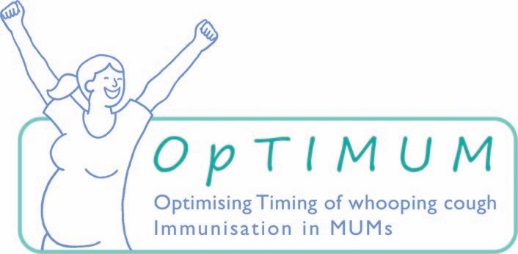 Questionnaire for participantsMany thanks for taking part in this study. We are interested in your experience of hearing about and receiving the whooping cough vaccination in pregnancy and would be very grateful if you could complete the short questionnaire below. When did you first hear about the whooping cough vaccination in this pregnancy?My midwife discussed it at my booking appointmentI received written information about it at my booking appointment/ read about it in my handheld notesMy midwife discussed it with me at my 16-week appointment I received information about it at my 20-week scanI was not informed about it until receiving information about the OpTIMUM studyOther (please specify) __________________________________________________________________________________________________________________________________________Before you were approached about the OpTIMUM study did you feel that you had received enough information about the whooping cough vaccine?Yes NoIf no, what additional information would have been helpful to you?____________________________________________________________________________________________________________________________________________________________________________________________________________________________________________________________________________________If you were not taking part in the OpTIMUM study where would you prefer to receive the whooping cough vaccine?A separate appointment at my GP practice During an appointment with my community midwife At the same time as my 20-week scan Would you have been prepared to have your whooping cough vaccine before you had your 20-week scan (i.e. at 16-20 gestational weeks)Yes NoIf no, why would you have preferred to wait until after your scan?____________________________________________________________________________________________________________________________________________________________________________________________________________________________________________________________________________________Many thanks for completing this questionnaire.